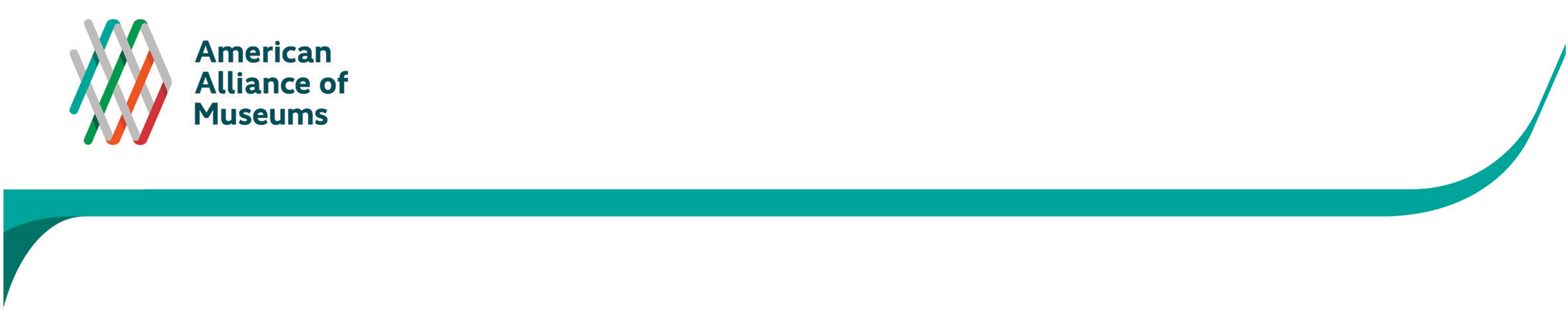 As a past Museum Assessment Program (MAP) program participant, you have been asked to take part in this periodic evaluation of the program.  The American Alliance of Museums (AAM) and its MAP Co-operator, the Institute of Museum and Library Services (IMLS) . 

If you agree to participate in this study, you will complete the following online survey, which includes questions on:
Your views on the assessment process overall and its components.How participation in MAP has your institution (, plans policies, capacity building).
Your participation is greatly valued but is voluntary. 
There are no consequences to you if you choose not to participate. We do not anticipate any risks or benefits to you by participating in this study.The survey will take approximately 30 minutes to complete.
You may skip any questions that you do not want to answer, and you are free to quit the survey at any time. You must complete the survey in one session. If you exit the survey partway through, your answers will not be saved or included in any data analysis; however you can restart it again later.Your responses remain confidential and will only be used in the aggregate.
Individual responses remain confidential and will not be shared in a way that reveals the identity of the respondent, so we welcome your candor and thoughtfulness. The records of this survey will be kept private, accessible only by the researchers and AAM staff. Your e‐mail address, name, or institution will not be associated with your responses. No identifying information will be included in any reports resulting from this study. 
If you have questions about this study or would like a copy of this consent page, please contact the study evaluator:

Angie Ong
Spotlight Impact, LLC
angie@spotlightimpact.com
206.484.1953

By continuing, I indicate that I have read the above information, had the chance to ask questions and receive answers, and I consent to take part in the research.Were you working at your organization during the time of your last MAP assessment? Did you participate?
  Yes, I participated in the MAP assessment     				> Go to Q2   Yes, but I did not directly participate in the MAP assessment     		> Go to Q2   No, but I am aware of our museum’s past MAP assessment participation    > Go to Q2  No, I am not aware of our museum’s past MAP assessment participation    > Do not continueOn a scale of 1 to 7 (1= Not an Influence, and 7 = A big influence) indicate which of the following factors influenced your decision to participate in MAP.Did your MAP participation have a positive influence on your organization, in either the short or long term?
  Yes			   No		   I’m not sureIf you said “No” or “I’m not sure”, explain why?    Since completing the MAP process, to what extent do you agree with the following statements?
MAP aims to increase institutional capacity to improve knowledge, capabilities, process and policies of your organization and staff. To what extent has your institution’s MAP participation improved any of the following:

Has your organization implemented changes in institutional practice since completing the MAP process?
  Yes			> Go to Q8   No		 	> Go to Q7  I’m not sure	> Go to Q7

What has prevented your organization from implementing changes? Were there specific circumstances that made implementing change difficult?> Once this question is complete go to Q14  (Skip Q8-13)
Please describe the most significant changes you’ve seen in your organization’s institutional capacity since completing MAP. (Describe these changes in as much detail as possible)Overall, to what extent can these institutional changes be attributed to your participation in MAP?
Clarify you answer above if necessaryPlease indicate the degree to which the following MAP components contributed to your organization’s ability to improve its practices and overall capacity.Of the components listed above, which one contributed most to your organization’s changes(s) in practice or philosophy? Please list and explain why in specific detail.Is your organization planning on applying for Core Documents Verification, Accreditation, or Reaccreditation? When?  Yes, within 1-3 years	> Go to Q13		   Yes, within 3-5 years	> Go to Q13	  Yes, but not sure when	> Go to Q13  No  			> Go to Q14
How has the MAP process, helped your organization be better prepared to pursue Core Documents Verification, accreditation, or reaccreditation? (Be specific)We know that implementing institutional change and building institutional capacity is often a difficult task. Did any of the following situations act as barriers to implementing change at your organization?
How if at all, could the MAP process be more useful in supporting the development of institutional capacity and/or enabling positive change in museums?Approximately, when did your organization complete the Organizational/Institutional Assessment?
  Within the last year		   Within 1-3 years		  Within 3-5 years	  More than 5 years agoHow valuable was this assessment program to your organization?
If you rated this program a 1 or 2, how could this assessment have been more useful to your institution?
Would you recommend this assessment type to a colleague at a different organization?
  Yes	   NoThe following is a list of possible outcomes that could result from an Organizational/Institutional Assessment. Please indicate if/when your organization has undertaken, or plans to undertake, any of these changes or improvements.Approximately, when did your organization complete the Governance/Leadership Assessment?
  Within the last year		   Within 1-3 years		  Within 3-5 years	  More than 5 years agoHow valuable was this assessment program to your organization?
If you rated this program a 1 or 2, how could this assessment have been more useful to your institution?
Would you recommend this assessment type to a colleague at a different organization?
  Yes	   NoThe following is a list of possible outcomes that could result from a Governance/Leadership Assessment. Please indicate if/when your organization has undertaken, or plans to undertake, any of these changes or improvements.Approximately, when did your organization complete the Collections Stewardship/Management Assessment?
  Within the last year		   Within 1-3 years		  Within 3-5 years	  More than 5 years agoHow valuable was this assessment program to your organization?
If you rated this program a 1 or 2, how could this assessment have been more useful to your institution?
Would you recommend this assessment type to a colleague at a different organization?
  Yes	   NoThe following is a list of possible outcomes that could result from an Collections Stewardship/Management Assessment. Please indicate if/when your organization has undertaken, or plans to undertake, any of these changes or improvements.Approximately, when did your organization complete the Community Engagement/Public Dimension Assessment?
  Within the last year		   Within 1-3 years		  Within 3-5 years	  More than 5 years agoHow valuable was this assessment program to your organization?
If you rated this program a 1 or 2, how could this assessment have been more useful to your institution?
Would you recommend this assessment type to a colleague at a different organization?
  Yes	   NoThe following is a list of possible outcomes that could result from a Community Engagement/Public Dimension Assessment. Please indicate if/when your organization has undertaken, or plans to undertake, any of these changes or improvements.Which of the following best describes your region? (select only one)
 New England (NEMA)	 Midwest (AMM)		 Southeastern (SEMC)	 Mid-Atlantic (MAAM)	 Mountain-Plains (MPMA)	 Western (WMA)Which of the following best describes your institution?
 Aquarium						 History Museum	 Arboretum/Botanic garden				 Natural History/Anthropology Museum		 Art Museum/Center					 Nature Center	 Children’s/Youth Museum				 Planetarium Ethnic/Cultural/Tribal specific			 Science/Technology Museum General museum (representing 2 or more disciplines)		 Zoological Society Historic House/Site					 Specialized Museum (one narrowly defined discipline)							 If Specialized Museum, list the discipline:  _________________________________________________________What is your museum’s total operating budget for the most recent fiscal year? (select only one)
 Under $50,000		 $250,000-$399,000		 $3,000,000-$4,999,999	 $50,000-$124,000		 $400,000-$999,000		 $5,000,000-$10,000,000 $125,000-$249,000		 $1,000,000-$2,999,999	 Over $10,000,000Approximately how many staff members/volunteers work at your organization?
_____ Full-time staff	_____ Part-time staff_____ Full-time unpaid staff_____ Part-time unpaid staff
In effort to learn more about MAP participants and their experiences; we are conducting brief telephone interviews in the coming months. This conversation will expand upon the responses you have provide here and allow AAM to gain a better understanding of  MAP has contributed to your institution and how the process can be improved.If you’d be willing to be contacted, please leave your contact information below:	Name: __________________________________________________________________
	Email:  __________________________________________________________________	Phone: __________________________________________________________________	Best times to contact you: ________________________________________________


Your Map Participation
Within the last 10 years, your organization participated in the Museum Assessment Program (MAP). As a reminder, your institution may have completed one or more of the following MAP assessment programs:
Organizational / Institutional
This assessment places emphasis on strategic planning as well as ensuring operations align with a museum's mission.
Governance / Leadership
The assessment places emphasis on enhancing the ability of the governing authority to advance the mission and engage in effective planning.
Collections Stewardship / Collections Management
This assessment places emphasis on collections care, use, acquisitions, deaccessioning, legal, ethical, and safety issues.
Community Engagement / Public Dimension
This assessment places emphasis on helping museums gain input from their constituents, develop a more nuanced view of their audience needs, form new community collaborations and strengthen existing partnerships.
Please answer the next sections with your overall MAP participation in mind whether you've completed one or more assessments. Later in the survey you will be asked to think about the individual assessments more specifically.Not an influence123456A big influence7Peer review / Consultive aspectSelf-assessment aspectDesire to do an assessment of the museum’s strengths and weaknessesEventual goal of accreditationThe time commitment involved suited our institutional timeline and available capabilitiesSuccess a peer museum as had from the programRecommendation from a colleagueChance to learn about standards and best practicesDesire to leverage institutional changeDesire to get our board more engagedDesire to create a foundation for strategic planningDesire to increase our community engagement/visibilityDesire to enhance fundraising effortsMAP OutcomesCompletely Disagree123456Completely Agree7Staff and Leadership have a better understanding of standards and best practices in the museum field.The staff and governing body (board) have a better understanding of their responsibilities within the organization.We are better able to identify the challenges that face our institution.We are better able to address the challenges that face our institution.We have improved our capacity to develop effective processes.We have improved our capacity to develop effective plans and policies.We have been able to increase our museum’s engagement/visibility with the surrounding community.MAP has made my museum a more professional organization.No improvement123456Great improvement7Knowledge about your museum’s community and stakeholdersAlignment of your organizational structure to your missionAlignment of your museum’s operations to your missionAlignment of your museum’s policies/activities with your missionCapacity to apply for funding through grants or other sourcesSuccess in obtaining new funding sourcesOverall financial stability of your institutionAbility to identify and develop potential audiencesAbility to better serve your audiencesYour readiness for accreditation or reaccreditationA little or no extentTo some extentTo a moderate extentTo a great extentTo a considerable extentMAP Components & ResourcesNo improvement123456Great improvement7N/ASelf Study QuestionnaireSelf Study activitiesOnline resources / WebinarPeer reviewer site visitWritten report from peer reviewerFollow-up work with / return visit from peer reviewerCore Documents Verification, Accreditation, or ReaccreditationChallenges to Implementing ChangeLack of engagement from staffLoss of funds or other financial resource issuesLack of engagement form organization’s governing authorityProblems sharing the information internallyDirector turnoverLack of process to implement changeOther staff turnoverLack of ownership for changeLack of agreement about institutional prioritiesOther: (please list below)Individual Assessment Sections
The following sections include questions specific to each individual assessment program:Organizational / InstitutionalGovernance / LeadershipCollections Stewardship / Collections ManagementCommunity Engagement / Public DimensionOnly respond to the questions for the assessments your organization has completed.
After you have completed these questions you may finish the survey by completing the Institutional Profile section on the final page.
Organizational / Institutional AssessmentNat at all valuable123456Very valuable7Short-Term:
Completed within a year of completing MAPMid-Term:Completed between 1-3 years of completing MAPLong-Term:Completed after 3 years of completing MAPWe have yet to do this, but are planning toWe are not planning to do thisIncrease staff knowledge about museum standards and best practicesImprove alignment of museum operations to your missionImprove alignment of organizational structure to your missionDevelop a mission statement or refine the existing mission statementDevelop an institutional code of ethicsDevelop an institutional planDevelop an interpretive planDevelop an investment planDevelop a personnel planDevelop/review/revise policies and proceduresAssess facilities management needsBecome financially sustainableList any other outcomes that resulted from your Organizational Assessment and when they took place.List any other outcomes that resulted from your Organizational Assessment and when they took place.List any other outcomes that resulted from your Organizational Assessment and when they took place.List any other outcomes that resulted from your Organizational Assessment and when they took place.List any other outcomes that resulted from your Organizational Assessment and when they took place.List any other outcomes that resulted from your Organizational Assessment and when they took place.Governance/Leadership AssessmentNat at all valuable123456Very valuable7Short-Term:
Completed within a year of completing MAPMid-Term:Completed between 1-3 years of completing MAPLong-Term:Completed after 3 years of completing MAPWe have yet to do this, but are planning toWe are not planning to do thisImproved understanding of the roles and responsibilities of the governing authorityImprovements in board recruitmentImprovements in board retentionImprovements in board engagementIncreased ability to obtain/manage resourcesImproved clarity regarding the roles of auxiliary groupsImproved communications among members of the governing authority, staff, and auxiliary groupsList any other outcomes that resulted from your Governance/Leadership Assessment and when they took place.List any other outcomes that resulted from your Governance/Leadership Assessment and when they took place.List any other outcomes that resulted from your Governance/Leadership Assessment and when they took place.List any other outcomes that resulted from your Governance/Leadership Assessment and when they took place.List any other outcomes that resulted from your Governance/Leadership Assessment and when they took place.List any other outcomes that resulted from your Governance/Leadership Assessment and when they took place.Collections Stewardship/Collections Management AssessmentNat at all valuable123456Very valuable7Short-Term:
Completed within a year of completing MAPMid-Term:Completed between 1-3 years of completing MAPLong-Term:Completed after 3 years of completing MAPWe have yet to do this, but are planning toWe are not planning to do thisImprove alignment of collections with your missionImprove alignment of collections with the institutional plansWrite a collections planWrite a conservation planWrite an emergency management planWrite/revise a collections management policyWrite/revise collections management proceduresImprove collections care (storage, environmental conditions, security, etc.)Prioritize long-term collections management issuesAssess needs in the area of collections management staffingIncrease number/capacity of staff dedicated to collections careImprove collections documentation (accessioning, cataloguing, database, etc.)List any other outcomes that resulted from your Collections Stewardship Assessment and when they took place.List any other outcomes that resulted from your Collections Stewardship Assessment and when they took place.List any other outcomes that resulted from your Collections Stewardship Assessment and when they took place.List any other outcomes that resulted from your Collections Stewardship Assessment and when they took place.List any other outcomes that resulted from your Collections Stewardship Assessment and when they took place.List any other outcomes that resulted from your Collections Stewardship Assessment and when they took place.Community Engagement/Public DimensionShort-Term:
Completed within a year of completing MAPMid-Term:Completed between 1-3 years of completing MAPLong-Term:Completed after 3 years of completing MAPWe have yet to do this, but are planning toWe are not planning to do thisIncrease understanding of museum’s community and stakeholdersIncrease understanding of how the museum is perceived by its audiences and communityImprove alignment of mission with your audience and communityBetter communicate with your communityIdentify and develop potential audiencesGain/Connect with new audiencesCreate collaborations to address community needsIncorporate community needs into long-range plansConduct audience evaluationEnhance visitor servicesMeet audience needs through exhibitions and programmingWrite a marketing planWrite/review/revise policies and proceduresList any other outcomes that resulted from your Community Engagement Assessment and when they took place.List any other outcomes that resulted from your Community Engagement Assessment and when they took place.List any other outcomes that resulted from your Community Engagement Assessment and when they took place.List any other outcomes that resulted from your Community Engagement Assessment and when they took place.List any other outcomes that resulted from your Community Engagement Assessment and when they took place.List any other outcomes that resulted from your Community Engagement Assessment and when they took place.Institutional ProfileTHANK YOU FOR YOUR PARTICIPATION!